International Powerlifting Federation lifters Profile 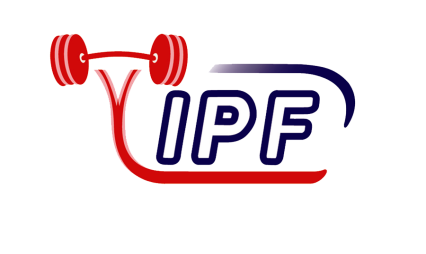 First                                                                           LastName: 					            Name: 			Nation:					           Male or Female:	 Age: 		Category:	How many years competing: 		Personal Bests	Squat: 		Bench Press: 	Deadlift: 		Total: 			Job:			Picture: